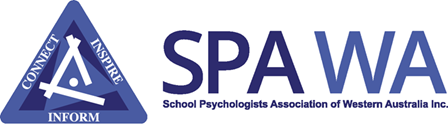 School Psychologists’ Association of Western Australia (Inc.)PO Box 28  Leederville Western Australia 6903ABN: 71 60 218 9314SCHOOL PSYCHOLOGIST ACADEMIC RESEARCH AWARD 2017The School Psychologists’ Association of WA Inc (SPA) wishes to recognise the contributions of a SPA member who, in practice as a school psychologist, is making a significant contribution to education in Western Australia.  In order to be nominated, an individual must:Be working as a school psychologist, school psychologist consultant, or lead school psychologist in the Department of Education WA, or the equivalent in Catholic or independent educationBe a member of SPA, but not on the committee of the AssociationBe aware of the nomination as attendance is expected at the award presentationThe Academic Research Award is for supervised academic research demonstrating academic and scientific rigor which may impact positively on the scientist-practitioner facet of the work of school psychologists and may benefit outcomes for students. The award presentation will be during the SPA Conference (Thursday 21 & Friday 22 September 2017), and the winner may be photographed for publicity purposes.The successful candidate will receive $500 plus free SPA membership for one year, free registration at the next SPA Conference, a certificate of recognition, a crystal plaque award and a professional book (up to $100 value).Each submission must include the following:A cover page marked “Confidential: 2017 School Psychologist Academic Research Award Nomination” and include:names and contact details of the proposer(s) and nomineeschool(s) serviced and region (if relevant)nominee’s qualifications and role in 2016/2017Responses to items 1 - 2 (page 2) minimum 11 point Arial and 2 cm borders.Submission of the nominee’s curriculum vitae is optional (not more than 2 pages).Submissions will be considered by a panel, which will include at least two SPA committee members, a principal and a university-based professional.  Any possible conflict of interest will be declared before proceeding.  Please email nominations to spawa.awards@gmail.com   by Friday 28 July 2017 (Week 2, Term 3).  All nominations received will be treated as confidential.  Following the completion of the process, nominees’ confidential information will be kept on record for one year only.Queries may be directed to Chrystal Makene 0472  848 196 or spawa.awards@gmail.comSchool Psychology Academic Research Award 2017 – CriteriaThe nomination is to include:A statement by a school psychologist or psychologist manager regarding the benefit of the research to education, a service, and/or the practice of school psychologists.  The research is for a degree in an area deemed appropriate for the profession of school psychology. The research needs to be current (i.e. 2014 - 2017) and target identified needs.  A submission which includes:An outline of the research question and how it relates to school psychology or improving learning outcomes for students.(50-100 words)An outline of the literature accessed in the area and the general outcomes. (250-300 words)A description and justification of  the research methodology and design (200-250 words)A description of the outcomes and how they will be of benefit to school psychology or improving learning outcomes. (300-350 words).